Правила поведения в храме и церковный этикет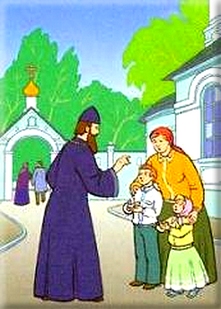   Поведение в храме  Православный храм - это место особенного присутствия Бога на Земле. Вести себя в храме нужно благоговейно, так, чтобы не оскорбить величие святыни, не навлечь на себя гнев Божий.  Приходить к службе надо заблаговременно, за 10-20 минут. Входя, перекреститься и сделать поясной поклон. При входе мужчины снимают головные уборы. Женщины входят в храм с покрытой головой и одетыми соответственно своему полу. Одежда должна быть пристойной и опрятной.  В храме нельзя говорить громким голосом, держать руки в карманах, жевать резинку. Без нужды не следует ходить по храму. Ставить свечи и прикладываться к иконам нужно так, чтобы не помешать другим молящимся.  Разговоры в храме нужно ограничить до предела. Знакомых кратко поприветствовать, отложив беседы на потом и за порогом храма.  Придя в храм с детьми, нужно стараться не позволять им бегать и шалить. Плачущего ребенка следует постараться успокоить, если это не удается, желательно выйти с ребенком из храма.  Подпевать хору можно только очень тихо. При общенародном пении не допускать «бесчинных воплей».  Сидеть в храме дозволяется только по причине болезни или сильного утомления. Нельзя сидеть, закинув ногу на ногу.  Если все молящиеся встают на колени, нужно присоединиться к ним. На церковной паперти нельзя курить. Нельзя входить в храм с животными. Недопустимо ходить и разговаривать во время чтения Евангелия, пения «Херувимской» и Евхаристического канона на литургии (от Символа Веры до «Отче наш»). В это время также нежелательно ставить свечи и прикладываться к иконам.  Сделать замечание ближнему, который нарушил правила благоповедения, можно негромко и деликатно, а лучше вообще воздержаться от замечаний, если, конечно, не имеет места наглое, хулиганское действие.  Наконец, нужно оставаться в церкви до полного окончания богослужения. Уходить раньше времени можно лишь по немощи или серьезной необходимости.  Церковный этикет  Человеку, переступившему церковный порог впервые, трудно найти подходящее обращение к ближнему. Действительно, как назвать свечницу – «женщина», «дама», «гражданка»? Как обратиться к священнику – «сударь», «господин», «товарищ»?  А ведь никаких трудностей нет. Христиане - это одна семья, где все друг Другу родные. Родным не нужны условности.  «Брат», «сестра» – наилучшее обращение к мирянам. Мы все - дети Единого Бога и потомки Адама и Евы. «Батюшка» или «отец» – так называют священников как совершителей таинств, «чрез которые люди рождаются к жизни духовной». Обычно после слов «отец» добавляют имя, например, «отец Николай». К диакону можно обращаться «отец диакон», к настоятелю храма (монастыря) «отец настоятель».  В разговорах православных людей часто слышится слово «отче». Нужно помнить, что это слово употребляется только при непосредственном обращении к человеку. Нельзя, к примеру, сказать «меня благословил отче Владимир», это неграмотно.  Обращаться к священнослужителям «святой отец», как это принято в католических странах, не стоит. Святость человека познается по его смерти.  Жен служителей алтаря, а также пожилых женщин мы называем ласковым словом «матушка».  К архиереям – епископам, митрополитам, Патриарху – нужно обращаться «Владыка», как к облеченным церковной властью.  Иногда возникает потребность обратиться к священнослужителю письменно. Иереев следует именовать «Ваше преподобие», протоиереев – «Ваше Высокопреподобие», епископов – «Ваше Преосвященство», архиепископов и митрополитов – «Ваше Высокопреосвященство», Патриарха – «Ваше Святейшество».  Сектанты, не имеющие священства, упрекают православных в мнимом нарушении слов Христа: «И отцом себе не называйте никого на земле: ибо Один у вас Отец, Который на Небесах» (Мф, 23, 9). Но ясно, что «не называйте» имеет смысл «не поклоняйтесь», иначе слова Господни можно превратить в бессмыслицу. Еще в 1 веке евангелист Иоанн Богослов в своих Соборных Посланиях обращался к христианам «дети». Ответное обращение, очевидно, было соответствующим. Дело не в слове, а во внутреннем отношении к нему. 06 этом хорошо пишет диакон Андрей Кураев:  «Даже самый убежденный баптист называет своего родителя отцом и не возражает, когда сынишка говорит ему «папа». Здесь, как и по отношению к иконе: поклоняться и служить можно одному Богу. Но можно и нужно чтить тех, через кого мы получаем дар жизни».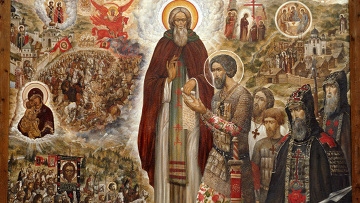   «Благословите, батюшка!»  Не принято при встрече со священником или епископом протягивать руку для пожатия. Всякий верующий человек считает непременным при встрече со священником или епископом испросить благословение, но многие делают это неправильно. Разумеется, по такому вопросу нет строгих канонов, однако традиции Церкви и простой здравый смысл подсказывают, как нужно себя вести.  Благословение имеет много значений. Первое из них – приветствие. Поздороваться со священником за руку имеет право только равный ему по сану, все остальные, даже диаконы, при встрече с батюшкой принимают от него благословение. Для этого нужно ладони сложить вместе, правую поверх левой, чтобы принять в них благословляющую руку и облобызать ее в знак почтения к священному сану. И ни для чего более! Никакого таинственного значения сложение ладоней не имеет, благодать в них не «опускается», как учат некоторые старушки.  Благословиться у священника можно не только тогда, когда он в церковных одеждах, но и в гражданской одежде; не только в храме, но и на улице, в общественном месте. Не стоит, однако, подходить за благословением вне храма к необлаченному батюшке, который с вами не знаком.  Точно так же всякий мирянин прощается со священником. Если несколько иереев стоят рядом, а вы хотите благословиться у всех, то сначала нужно подойти к старшему по сану.  Второй смысл священнического благословения – это разрешение, дозволение, напутствие. Перед началом всякого ответственного дела, перед путешествием, а также в любых затруднительных обстоятельствах мы можем просить у священника совета и благословения и лобызать его руку.  Наконец, существуют благословения в ходе церковной службы. Священник, произнося: «Мир всем», «Благословение Господне на вас...», «Благодать Господа нашего...», осеняет молящихся крестным знамением. В ответ мы смиренно преклоняем головы, не складывая рук – ведь поцеловать благословляющую десницу невозможно.  Если же священник осеняет нас священными предметами: Крестом, Евангелием, Чашей, иконой, мы сначала крестимся, а потом делаем поклон.  Не следует подходить под благословение в неурочный момент: когда иерей причащает, совершает каждение храма, помазует елеем. Но можно сделать это по окончании исповеди и в конце литургии, при целовании Креста. Злоупотреблять благословением, подходя к одному и тому же батюшке несколько раз в день, не стоит. Слова «благословите, батюшка» всегда должны звучать для мирянина радостно и торжественно, и не надо превращать их в поговорку.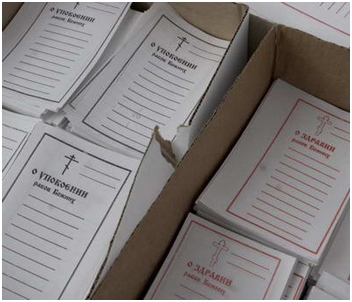   Церковная записка  Если вы хотите, чтобы поданная вами в алтарь поминальная записка было прочитана внимательно и неспешно, помните правила:  1. Пишите четким, понятным почерком, лучше – печатными буквами, стараясь упоминать в одной записке не более 10 имен.  2. Озаглавьте ее – «о здравии» или «о упокоении».  3. Имена пишите в родительном падеже (вопрос «кого»?).  4. Ставьте полную форму имени, даже если поминаете детей (например, не Сережи, а Сергия).  5. Узнайте церковное написание светских имен (например, не Полины, а Пелагеи; не Артема, а Артемия; не Юрия, а Георгия).  6. Перед именами священнослужителей укажите их сан, полностью или в понятном сокращении (например, иерея Петра, архиеп. Никона).  7. Ребенок до 7 лет называется младенцем, от 7 до 15 лет – отроком (отроковицей) и пишется: мл. Александра или отр. Надежду.  8. Не надо указывать фамилии, отчества, титулы, профессии поминаемых и их степени родства по отношению к вам.  9. Допускается включение в записку слов "воина", "монаха", "монахини", "болящего", "путешествующего", "заключенного".  10. Наоборот, не надо писать "заблудшего", "страждущего", "озлобленного", "учащегося", "скорбящего", "девицы", "вдовицы", "беременной".  11. В заупокойных записках отметьте «новопреставленного» (усопшего в течение 40 дней по кончине), «приснопамятных» (усопших, имеющих в этот день памятные даты), «убиенных».  12. За тех, кого Церковь прославила в лике святых (например, блаженную Ксению), молиться уже не нужно.  О здравии поминают имеющих христианские имена, а о упокоении – только крещенных в Православной Церкви.  На литургии можно подать записки:  На проскомидию – первую часть литургии, когда за каждое имя, указанное в записке, из особых просфор вынимаются частицы, которые впоследствии опускаются в Кровь Христову с молитвой о прощении грехов поминаемых;  На обедню – так в народе называют литургию вообще, и поминовение за ней в частности. Обычно такие записки прочитывают священно- и церковнослужители перед Святым Престолом;  На ектению – поминовение во всеуслышание. Его обычно совершает диакон. По окончании литургии эти записки во многих храмах поминаются вторично, на требах. Также можно подать записку на молебен пли панихиду.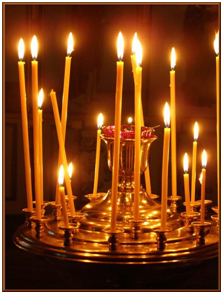   Свеча  Что делает сначала человек, переступивший порог храма?  В девяти случаях из десяти – подходит к свечному ящику.  С маленькой восковой свечки начинается наше практическое христианство, приобщение к обряду.  Невозможно представить себе православный храм, в котором не зажигают свечей...  Толкователь литургии блаженный Симеон Солунский (XV век) говорит, что чистый воск означает чистоту и нескверность людей, его приносящих. Он приносится в знак нашего раскаяния в упорстве и самоволии. Мягкость и податливость воска говорит о нашей готовности послушаться Богу. Горение свечи означает обожение человека, его превращение в новую тварь действием огня Божественной любви.  Кроме того, свеча – это свидетельство веры, причастности человека к Божественному свету. Она выражает пламень нашей любви к Господу, Матери Божией, ангелам или святым. Нельзя ставить свечку формально, с холодным сердцем. Внешнее действие должно быть дополнено молитвой, хотя бы самой простой, своими словами.  Возженная свеча присутствует на многих церковных службах. Ее держат в руках новокрещеные и сочетающиеся таинством брака. Среди множества горящих свечей совершается чин отпевания. Прикрывая огонек свечки от ветра, богомольцы идут на крестный ход.  Нет обязательных правил, куда и сколько ставить свечей. Их покупка – малая жертва Богу, добровольная и необременительная. Дорогая большая свеча вовсе не благодатнее маленькой.  Те, кто исправно посещают храм, стараются каждый раз поставить несколько свечей: к праздничной иконе, лежащей на аналое посреди церкви; к образу Спасителя или Богородицы – о здравии своих близких; к Распятию на прямоугольный столик-подсвечник (канун) – о упокоении усопших. Если желает сердце – можно поставить свечку любому святому или святым.  Иногда случается так, что в подсвечнике перед иконой нет свободного места, все заняты горящими свечами. Тогда не стоит ради собственной свечи гасить другую, уместнее попросить служителя поставить ее в благое время. И не надо смущаться, что вашу недогоревшую свечку погасили по окончании службы – жертва уже принята Богом.  Незачем слушать разговоры о том, что свечку следует ставить только правой рукой; что, если она потухла значит, будут несчастья; что оплавлять нижний конец свечи для устойчивости в лунке – смертный грех, и т.д. Околоцерковных суеверий много, и все они бессмысленны.  Богу приятна восковая свеча. Но горение сердца Он ценит больше. Наша духовная жизнь, участие в богослужении не ограничиваются свечкой. Сама по себе она не освободит от грехов, не соединит с Богом, не даст сил к невидимой брани. Свеча полна символического значения, но нас спасает не символ, а подлинная сущность – Божественная благодать. 